A book review by:  	What did you like about this book?Book title:  		 	                                                                                                                               What is the book about?Rating:Draw your favourite part of the story.Who are the main characters?Where is the story set?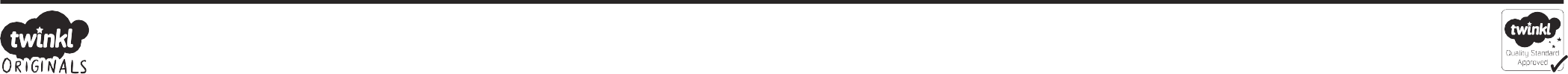 